МИНИСТЕРСТВО НАУКИ И ВЫСШЕГО ОБРАЗОВАНИЯ РФСОВЕТ РЕКТОРОВ ВУЗОВ ТОМСКОЙ ОБЛАСТИОТКРЫТАЯ РЕГИОНАЛЬНАЯ МЕЖВУЗОВСКАЯ ОЛИМПИАДА 2019-2020 География8-9 классывариант 1I. Т е с т о в ы е   з а д а н и яПродолжите предложение. Угол между направлением на север и направлением на какой-либо предмет на местности; исчисляется в градусах от 0 до 360° по направлению движения часовой стрелки называется……                           1 балл2.  На этом рисунке перепутаны две страны. Какие?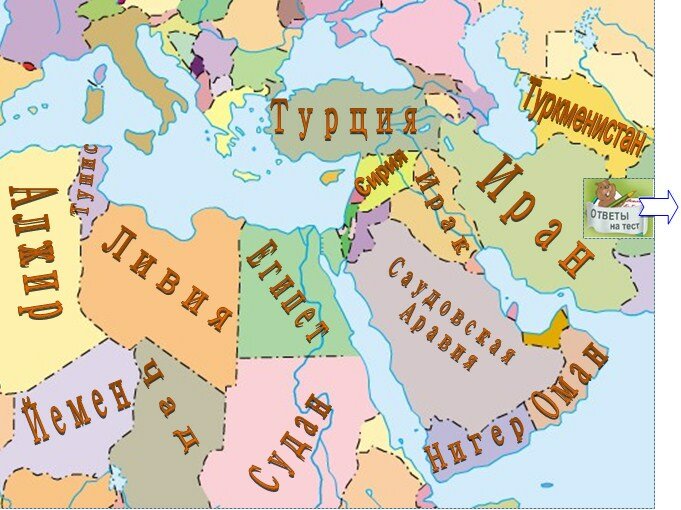 2 балла                                                     3. Выберите из предложенного списка субъекты РФ, граничащие с Украиной: А) республика КалмыкияБ) Курская областьВ) Тульская область Г) Саратовская область Д) Белгородская область Е) Брянская область
Ж) Ростовская область
З) Оренбургская область         Запишите буквы, под которыми указаны верные ответы.                                       4 балла    4.    Расположите города по времени их возникновения: от самого старого до самого молодого:                         А) Барнаул              Б) Нижневартовск             В) Магнитогорск           Г) Суздаль                   Запишите получившуюся последовательность букв.                                                              4 балла5.   Город А расположен на 50 км западнее города В. Количество атмосферных осадков в этих городах сильно отличается: в А выпадает в среднем 1000 мм осадков в год, в В – только 550 мм. Ниже приведены возможные причины различия в количестве осадков:                           1) город А находится на острове, а В – на берегу моря;2) город В находится в ветровой тени;3) город А находится на западном макросклоне хребта, а В – восточном склоне того же хребта;4) в данном месте преобладает западный перенос воздушных масс;5) поблизости от В нет водоемов, с поверхности которых могла бы испаряться влага.            Из выше приведенных вариантов выберите:А) главную причину различия в количестве осадков;Б) важное вероятное обстоятельство, связанное с главной причиной и влияющее на количество осадков;В) следствие совокупности двух вышеназванных причин. 6 баллов6. Выберите все  правильные утверждения:А) ведущий вид транспорта в России – водный;Б) максимальная продолжительность жизни населения из субъектов России – в Ингушетии;В) зелёная революция – это интенсификация сельского хозяйства за счёт механизации, мелиорации, химизации и селекции;           Г)  самый маленький по площади и глубине в мире океан – Северный Ледовитый;Д) в мировой алюминиевой промышленности лидирует Канада;Е) Н.Н.Баранскому принадлежит фраза «карта – это альфа и омега географии»;Ж) самая большая естественная убыль населения  в мире – в странах Восточной Европы;	З) главный фактор размещения калийных удобрений – сырьевой;И) Обь относится к бассейну внутреннего стока.              Запишите буквы, под которыми указаны верные ответы.                                                                6 баллов  II. Р а с ч ё т н ы е  и  а н а л и т и ч е с к о – л о г и ч е с к и е  з а д а н и я  7.  Найдите неизвестные члены следующих географических пропорций:А)Б)В)Г)8 баллов8. Из предложенного списка выберите не менее шести географических признаков, относящихся к одному субъекту РФ: Волга, тайга, Военно-Грузинская дорога, Олёкма, цветная металлургия, Ямбургское месторождение, Казбек, красноземы, овцеводство, Терек, ледники.   Назовите этот субъект, административный центр, коренной этнос и языковую семью, к которой  он принадлежит.                                                                                                                                         14 баллов9. Зона строительства магистральных трубопроводов зачастую пересекает самые разные природно-ландшафтные зоны. Например, начавшись в тундре, нефтепровод идет через тайгу, болота, горы, плодородные равнины, а иногда и пустыни. Многообразие природных условий усложняет проектирование трубопровода и сопутствующей инфраструктуры.  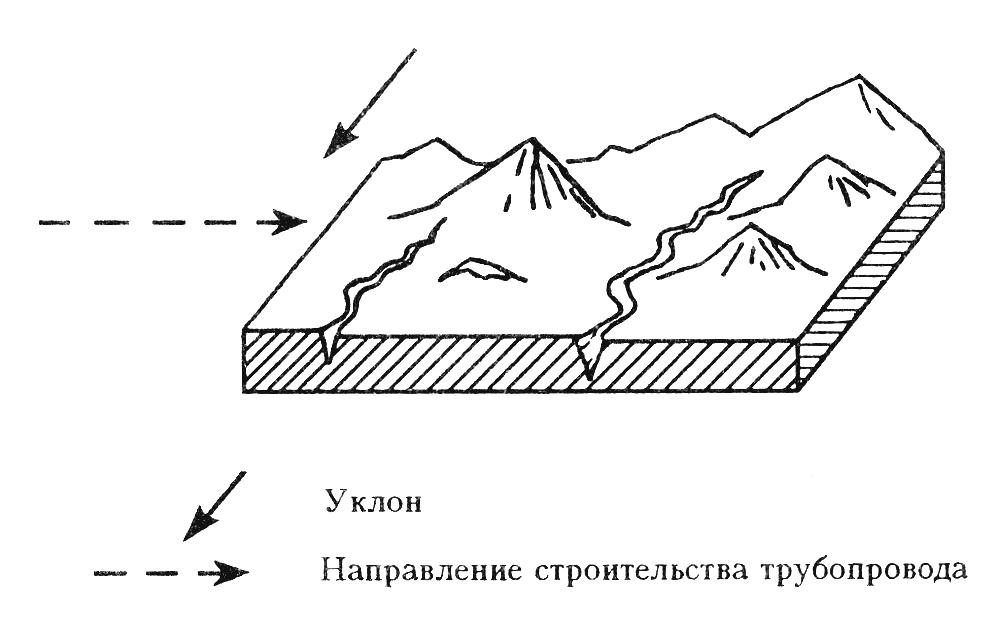 На рисунке схематически изображен участок территории, через которую прокладывают трубопровод в пустыне.           С какими трудностями, вызванными особенностями природных условий, придётся столкнуться строителям на данном участке? И как их нужно учесть при строительстве?                                                                                                                              25 баллов10.  Деревья по виду листьев делятся на хвойные и лиственные Хвойные отличаются обычно жёсткими вечнозелёными (редко летнезелёными) игловидными или чешуйчатыми листьями, называемыми хвоёй, или иглами, образуют шишки или можжевеловые ягоды. Согласно классификации по биологической систематике к этой группе деревьев относятся около 10 родов (пород) деревьев. Научное название рода состоит из одного слова.        Выполните задания:Определите по фото, какие роды (породы) хвойных деревьев изображены.Назовите их ареал произрастания (полушарие, материки, природная зоны)Приведите пример одной страны, на территории которой произрастает.Охарактеризуйте экологические проблемы, наиболее характерные для лесов южного лесного пояса.30 балловМАКСИМАЛЬНОЕ КОЛИЧЕСТВО БАЛЛОВ  ЗА ОЛИМПИАДУ – 100.    ЖЕЛАЕМ ВАМ  УДАЧИ!МИНИСТЕРСТВО НАУКИ И ВЫСШЕГО ОБРАЗОВАНИЯ РФСОВЕТ РЕКТОРОВ ВУЗОВ ТОМСКОЙ ОБЛАСТИОТКРЫТАЯ РЕГИОНАЛЬНАЯ МЕЖВУЗОВСКАЯ ОЛИМПИАДА 2019-2020 География10 классвариант 1I. Т е с т о в ы е   з а д а н и яПродолжите предложение. Мелководный залив или бухта, отделенные от моря косой или коралловым рифом, называется ………                                                                                                                                                1 баллНа этом рисунке перепутаны столицы. Какие?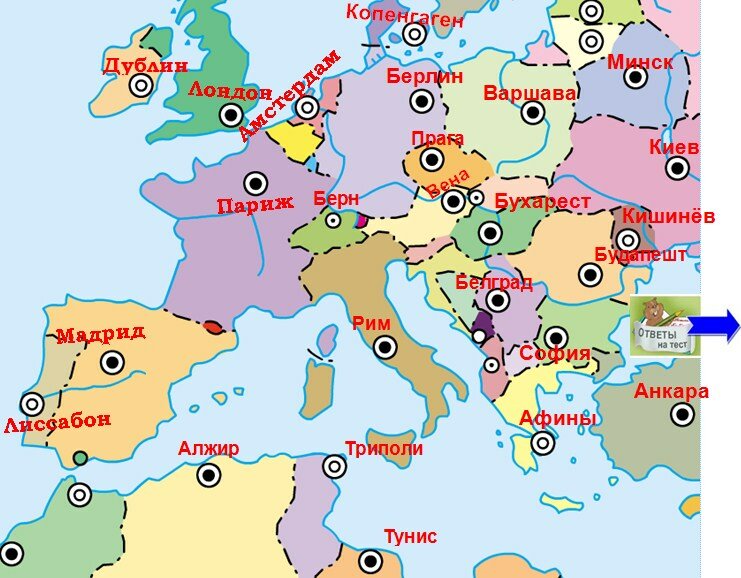 4 балла                                                     3.  Расположите города по времени их возникновения: от самого старого до самого молодого          А) Таганрог                            Б) Бокситогорск                         В) Сабетта                         Г) Владимир           Запишите получившуюся последовательность букв                                                                                    4 балла.                                                                                                          4. Определите, по какому признаку сгруппированы объекты. Найдите «лишний» объект, и объясните свой выбор. Объекты: Чиуауа, Гоби, Флигели, Сонора, Руб-эль-Хали, Такла-Макан. 5 баллов                                                                                                                                                     5.  Выберете страны с естественной убылью населения:
А) Индонезия           Б) Чили                   В) Беларусь            Г) Руанда                          Д) Германия          Е) Кения                   Ж) Эстония            З) Чехия                  И) Монако                        К) Исландия   5 баллов6.  Найдите соответствие между отраслью, страной, где она получила мощное развитие и крупнейшей компанией,  которой она представлена на мировом рынке:12 баллов     II. Р а с ч ё т н ы е  и  а н а л и т и ч е с к о  –  л о г и ч е с к и е  з а д а н и я7.  Найдите неизвестные члены следующих географических пропорций:А)Б)В)Г)8 баллов8. На рисунке приведен фрагмент политической карты региона, в пределах которого расположены государства А, Б, В, Г, Д, из которых А, Б и В имеют выход к морю.Определите, между какими странами наиболее вероятно заключение соглашений по охране окружающей среды при размещении мощного стационарного источника загрязнения воздуха. Варианты размещения – точки 1, 2, 3. «Роза ветров» (график повторяемости ветров различных направлений) для всех точек одинакова.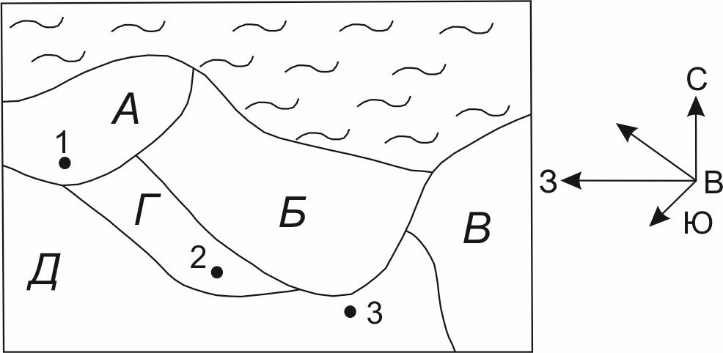 Выберите оптимальное место и страну, на территории которой следует разместить подобный источник, чтобы воздействие на соседние государства было наименьшим?Обоснуйте ответ.                                                                                                                                                          13 баллов9. Из предложенного списка выберите не менее шести географических признаков и понятий, относящихся к одной стране: Демавенд, ледники, Каспийское море, Южный Парс, Патагония, берёза, Персидский залив,  Деште-Лут, Бушерская АЭС, лама, северный олень, ковры. Назовите эту страну, столицу,  основной этнос и языковую семью, к которой  принадлежит.         Назовите главную отрасль специализации страны. Приведите ещё две страны с такой же отраслью.                                                                                                                                 18 баллов10. Деревья по виду листьев делятся на хвойные и лиственные Хвойные отличаются обычно жёсткими вечнозелёными (редко летнезелёными) игловидными или чешуйчатыми листьями, называемыми хвоёй, или иглами, образуют шишки или можжевеловые ягоды. Согласно классификации по биологической систематике к этой группе деревьев относятся около 10 родов (пород) деревьев. Научное название рода состоит из одного слова.       Выполните задания:Определите по фото, какие роды (породы) хвойных деревьев изображены.Назовите ареал произрастания (полушарие, материки, природная зоны)Приведите пример одной страны, на территории которой произрастает.Охарактеризуйте экологические проблемы, наиболее характерные для лесов северного лесного пояса.30 балловМАКСИМАЛЬНОЕ КОЛИЧЕСТВО БАЛЛОВ  ЗА ОЛИМПИАДУ – 100.    ЖЕЛАЕМ ВАМ  УДАЧИ!МИНИСТЕРСТВО НАУКИ И ВЫСШЕГО ОБРАЗОВАНИЯ РФСОВЕТ РЕКТОРОВ ВУЗОВ ТОМСКОЙ ОБЛАСТИОТКРЫТАЯ РЕГИОНАЛЬНАЯ МЕЖВУЗОВСКАЯ ОЛИМПИАДА 2019-2020 География11 классвариант 1I. Т е с т о в ы е   з а д а н и яПродолжите предложение. Смещение вниз по склону массы рыхлой горной породы под влиянием силы тяжести называется……1 балл 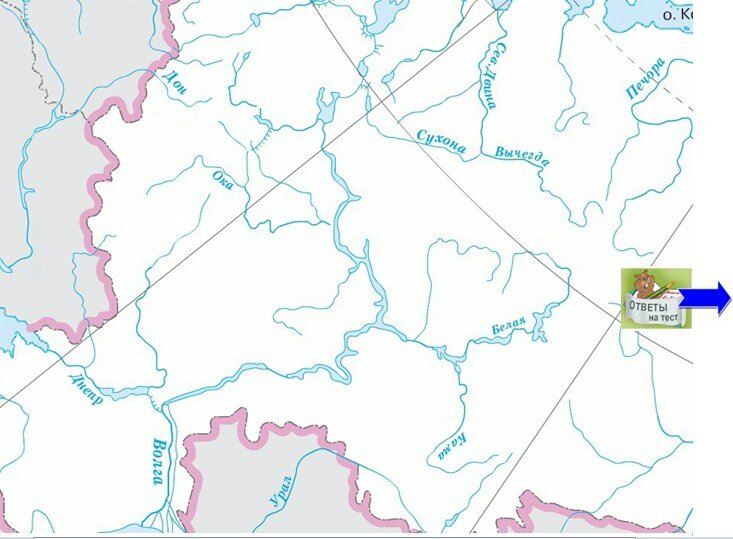 На этом рисунке перепутаны реки. Какие?балла3.  Расположите города по времени их возникновения: от самого старого до самого молодого      А) Томск                     Б) Нефтеюганск                     В) Дербент                         Г) Москва  Запишите получившуюся последовательность букв.                                         4 балла4. Определите, по какому признаку сгруппированы объекты. Найдите «лишний» объект, и объясните свой выбор. Объекты: Аракс, Торренс, Припять, Вахш, Ловать, Даугава. 5 баллов                                                                                                                                                            5. В 75 странах численность населения составляет более 12 млн человек. Выберете из списка страны, численность населения которых меньше  численности населения Москвы:     А) Финляндия        Б) Таиланд             В) Литва                 Г) Канада              Д) Узбекистан     Е) Казахстан          Ж) Науру               З) Андорра             И) Болгария         К) Саудовская Аравия                                                                                                           5 баллов 6.  Мировое сельское хозяйство зонально. Найдите соответствие между растением и природной зоной, в пределах которой преимущественно оно выращивается:6 баллов  II. Р а с ч ё т н ы е  и  а н а л и т и ч е с к о – л о г и ч е с к и е  з а д а н и я                   7.  Найдите неизвестные члены следующих географических пропорций:А)Б)В)Г)8 баллов8. «Почва – зеркало ландшафта» – одно из высказываний В.В. Докучаева, основоположника научной школы почвоведения и географии почв, подразумевает, что в почве отражены все процессы, протекающие в ландшафте. В связи с вышесказанным из предложенных пар процессов (явлений, свойств) выберите верное сочетание.Аридность ландшафта – выщелачивание почв.Таёжные ландшафты – кислая среда почвы.Заболоченность ландшафта – солончаковый процесс.Таёжные ландшафты – чернозёмообразование.Степная растительность – щелочная среда почвы. Ландшафты с хвойной растительностью – подзолообразование.Недостаточное увлажнение – глееобразование.  Постоянно влажные тропические леса – ферралитные почвы.            Запишите цифры, под которыми указаны верные ответы.Объясните суть термина «чернозёмообразование». Для какой природной зоны характерно наибольшее распространение почв с преобладанием этого процесса?12 баллов9. Зона строительства магистральных трубопроводов зачастую пересекает самые разные природно-ландшафтные зоны. Например, начавшись в тундре, нефтепровод идет через тайгу, болота, горы, плодородные равнины, а иногда и пустыни. Многообразие природных условий усложняет проектирование трубопровода и сопутствующей инфраструктуры.  На рисунке схематически изображен участок территории, через которую прокладывают трубопровод в тундре.           С какими трудностями, вызванными особенностями природных условий, придётся столкнуться строителям на данном участке? И как их нужно учесть при строительстве? 25 баллов   10.  Определите страну по описанию и ответьте на вопросы.По площади территории страна занимает 51 место в мире, но в этой части света она уступает только четырём странам. Приморское положение во все века благоприятствовало развитию этой страны.Плоскогорья и горы составляют около 90 % её территории. Почти половину поверхности страны занимает обширное, самое большое в этой части света и высокое — со средней высотой 660 м — плоскогорье Месета. На северо-востоке расположена самая мощная горная система страны Она вторая по протяженности и одна из самых труднодоступных в этой части света (при средней высоте  около 2500 м). Горная система является важным климаторазделом, благодаря которому в стране распространён климат, приведённый на климатограмме столицы.Численность  населения по переписи 2010 г. - около 47 млн. человек, в т.ч. 3 млн – в главном городе страны. Столица расположена в географическом центре страны и является самой «высокой» столицей этой части света. Первое упоминание о ней относится к 932 г.     Город является одним из важнейших и крупнейших культурных центров страны. Культурное значение страны вызвано не только наличием множества музеев и галерей. Важнейшими факторами развития местной материальной и духовной культуры было поочерёдное воздействие нескольких религий — ислама, христианства, а также иудаизма. Высокая степень этнокультурного многообразия и сплав музыкальных традиций коренного и пришлого населения способствовали зарождению уникального танца, приобретшего широкую известность в конце XVIII века. Выразительный  импровизационный танец свободной композиции, отличающейся энергичным и чётким ритмом  с пением и гитарным аккомпанементом. 16 ноября 2010 года ЮНЕСКО присудила этому танцу статус объекта Всемирного наследия. Необходимо отметить очень высокий уровень развития спорта  в стране – она ведущая спортивная держава. В 2000-х годах сборные страны выигрывали чемпионаты мира и Европы практически по всем игровым видам спорта: баскетболу, водному поло, хоккею на траве, хоккею на роликах, гандболу, волейболу и теннису. Но основной вид спорта появился в начале XX столетия и сейчас считается самым престижны. Образно жителей страны называют «нацией умных ног».Природной основой экономического развития явились земельные ресурсы. В стране сильно развит аграрный сектор с преобладанием растениеводства. Самобытная отрасль — заготовка и экспорт пробковой коры.  Есть промышленность. При этом ведущее значение имеет сфера услуг, в которой доминирует туризм. Лесами и редколесьями в стране занято около 30 % земельного фонда, но сомкнутый древостой занимает только 5 % территории. Вопросы:О какой стране идёт речь?Какое название у столицы страны?Какие страны этой части света по площади превосходят её? Как называется народный танец, родиной которого является страна?Какой самый популярный вид спорта?Объясните является ли территория страны сейсмически активной?Как называются мощная горная система страны?В пределах какого климатического пояса расположена столица, климатограмма которой представлена на рисунке.  Назовите самую крупную реку страны. Назовите наиболее ценную породу деревьев, произрастающую в этой стране и имеющую экспортное значение.  Какими природными ресурсами бедна страна и вынуждена их импортировать?  Назовите три природные достопримечательности страны.30 баллов                  МАКСИМАЛЬНОЕ КОЛИЧЕСТВО БАЛЛОВ  ЗА ОЛИМПИАДУ – 100.   ЖЕЛАЕМ ВАМ  УДАЧИ!Кузбасс       =?Кемеровская область      =Республика СахаТакла-Макан=?Китай=Чили Антананариву =?Мадагаскар =СуданВАЗ=?Тольятти=Нижний НовгородАБВ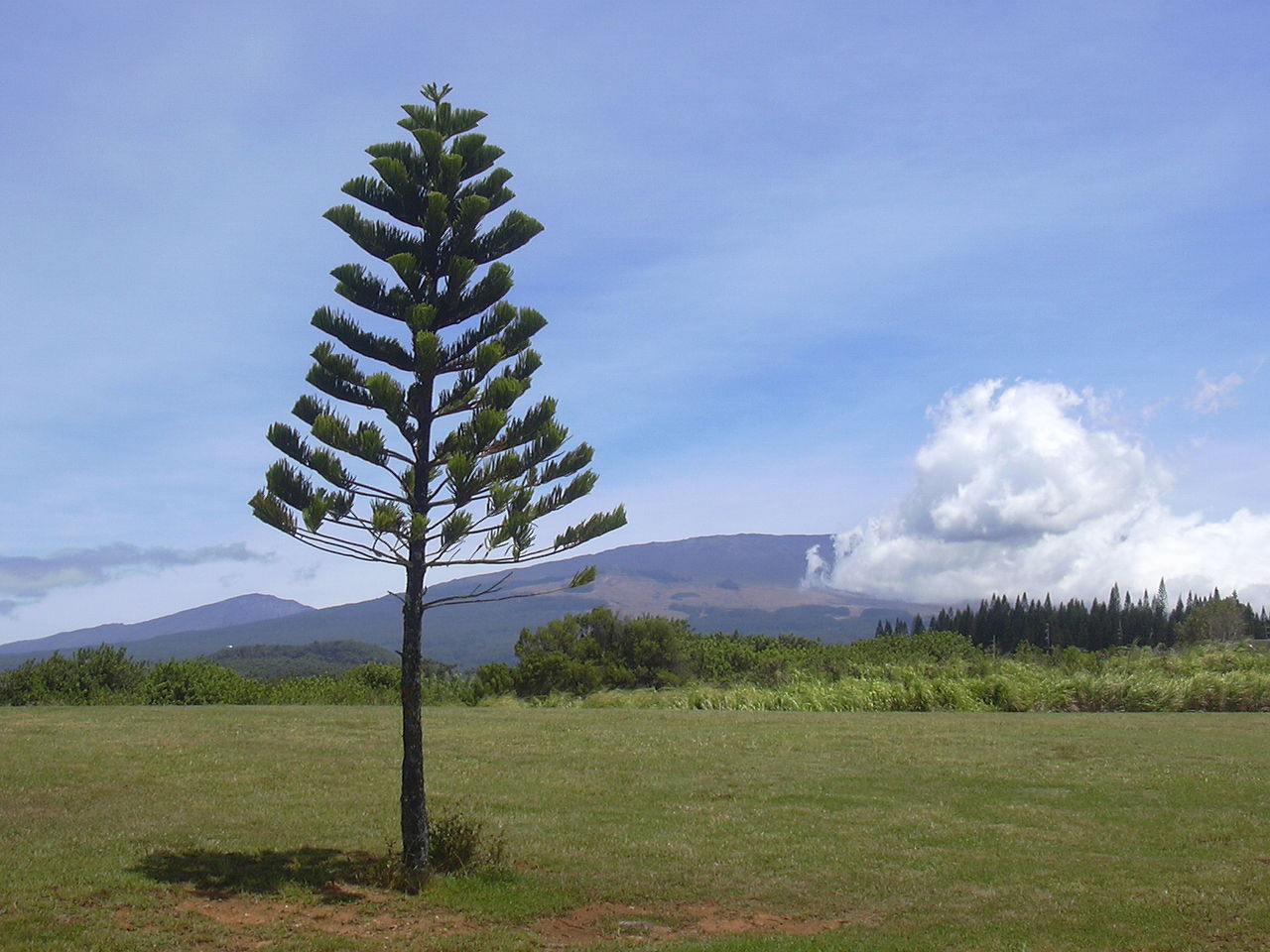 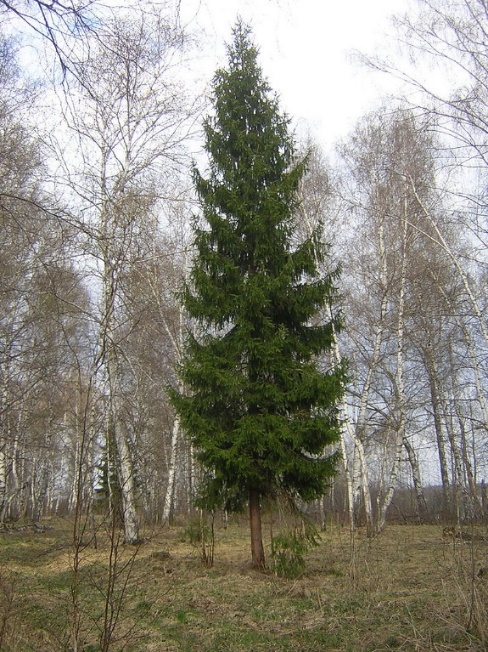 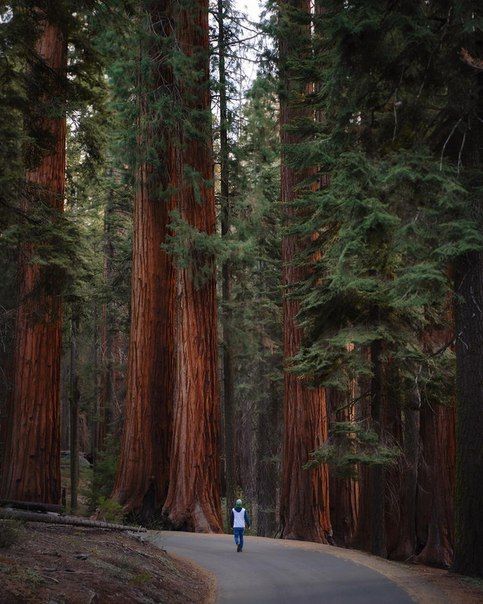 Отрасль Страна Компания или концерн автомобилестроениеСШАNestlé S.A.авиастроениеЯпонияБ) Chery Automobile Co., Ltd.электроника и электротехникаВ) КитайEvraz GroupхимическаяГ) Швейцария BASF SEметаллургияД) ГерманияThe Boeing CompanyпищеваяЕ) РоссияToshibaРоссия      =?Мыс Дежнёва      =Рас-ХафунАвтономный район Тибет=?Китай=ВеликобританияНукуалофа=?Тонга=АнголаРичардс-Бей=?ЮАР=ЯпонияАБВ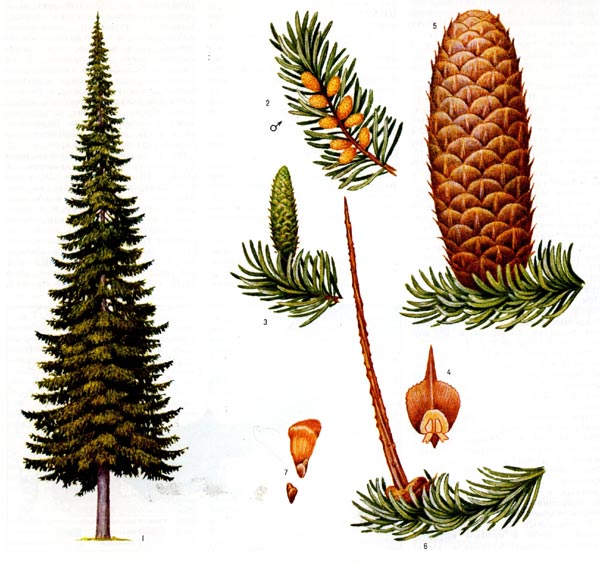 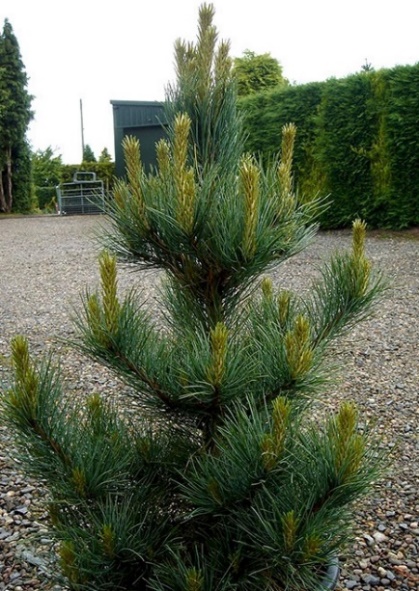 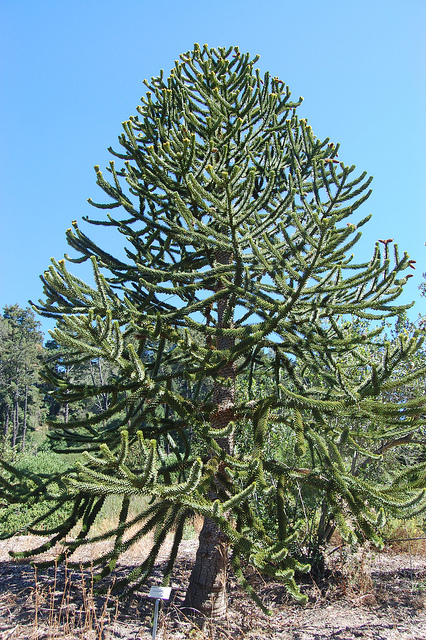 Природная зонаКультурное растениестепная финиковая пальмажестколистные вечнозелёные леса и кустарникиподсолнечникэкваториальные и переменно-влажные лесаячменьсаванны и редколесьябанановое дерево пустыни и полупустынилавртаёжная арахисЮАР=?Мыс Игольный=Мыс ПиайЛос Грасьярес=?Аргентина=РоссияАпиа=?Самоа=Руанда  Новый Орлеан=?США=Бельгия